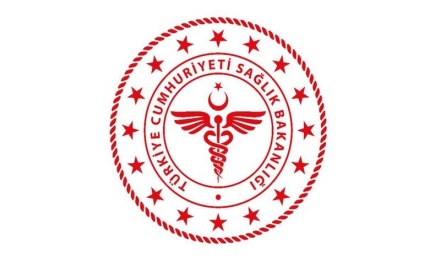 Aşı kartını kaybetmeyiniz,  çocuğunuzu aşılamaya getirirken yanınızda bulundurnuz.         Aşılanan çocuklarda:Hafif ateş, huzursuzluk,Hafif bir döküntü,Aşı uygulanan yerde kızarıklık, hassasiyet ve ağrı olabilir.        Bu dönemde:Aşı uygulanan bölgeye soğuk uygulaması yapılabilir,Parasetamol içeren ağrı kesici- ateş düşürücü ilaçlar verilebilir.         Aşılar ile ilgili soru ve sorunlarınız için aşının uygulandığı sağlık kurumuna başvurunuz.ÇocuğunAdı       :…………………………………       KızSoyadı :………………………………..... ErkekDoğum Tarihi:Gün:                    Ay:                     Yıl:Anne adı:Baba adı:Adres:Telefon:TC Kimlik No:Aile HekimininAdı Soyadı: